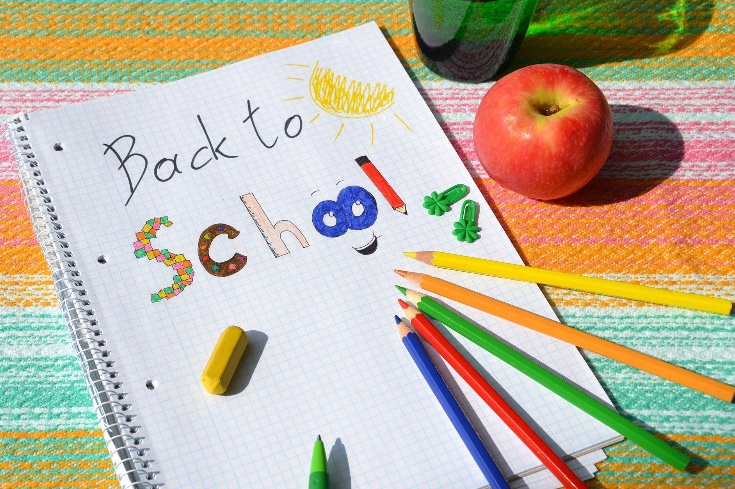 Photo: Innviertlerin from PixabayBack to School Prayers for Children and GrandchildrenNew Steps but Not Alonemarilynnutter.com1. Proverbs 3: 5-6 ESV “Trust in the Lord with all your heart, and do not lean on your own understanding. In all your ways acknowledge him, and he will make straight your paths.” To make wise daily choices.2. Hebrews 13:5 NET: “I will never leave you, I will never abandon you.” To know God’s constant loving presence.3. James 1:5 NIV: “If any of you lacks wisdom, let him ask God, who gives generously to all…” To pray to choosing the right and wise actions and words..4. Psalm 56:3 NET: “When I am afraid, I will trust in you.” To know that God is before, beside and behind them.5. Psalm 118: 29 NIV: “Give thanks to the Lord, for he is good, his love endures forever.” To have a thankful heart and know God loves them every minute of the day.6. Isaiah 41:13 NIV: “For I am the Lord, your God, who takes hold of your right hand and says to you, ‘Do not fear, I will help you.” To know that God will always help them.7.Jeremiah 29:11 NIV: “For I know the plans that I have for you,” says the Lord, “plans to prosper you and not harm you, plans to give you hope and a future.: To have confidence in God’s plans for them, especially when meeting disappointments.8. Lamentations 3: 22-23 NIV Because of the Lord’s great love we are not consumed for his compassions never fail. They are new every morning; great is your faithfulness” To remember God loves them, has new mercies for them every day, and is faithful.9. 1 Peter 5:8 NET: Be sober and alert. Your enemy the devil, like a roaring lion, is on the prowl looking for someone to devour.” To have a clear focus and self-control in  words and actions.10. Colossians 3:23 NET: “Whatever you are doing, work at it with enthusiasm as to the Lord and not for people, To do their best and with the right attitude to please the Lord.11. Psalm 139:13-14 NIV “For you created my inmost being, you knit me together in my mother’s womb. I praise you because I am fearfully and wonderfully made; your works are wonderful I know that full well.” To know their value and identity and not compete or compare themselves with others.12. Psalm 139:5 NIV: “You hem me in—behind and before; you have laid your hand upon me.” To have confidence in God’s protection and watchful eye.13. James 1:19 NIV: “Be swift to hear and slow to speak…” To be a good listener and choose words wisely and lovingly.14. Psalm 118:24 NASB: “This is the day that the Lord has made. I will rejoice and be glad in it.” To be thankful for every day.15. 2 Corinthians 12:9 NASB “My grace is sufficient for you, for my strength is made perfect in weakness.” To rely on God’s grace and His strength. To know it is a present promise.16. Psalm 86: 11 NIV: “Teach me your way, O Lord, and I will walk in your truth; give me an undivided heart that I may fear your name.” To not give in to peer pressure.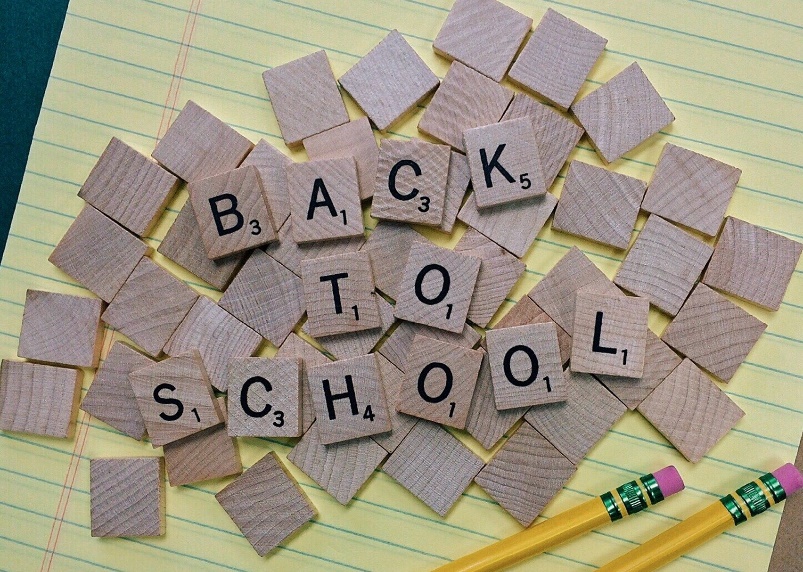 Photo: Wokandapix from Pixabay17. Psalm 18:32 NIV: “It is God who arms me with strength and makes my way secure. To remember that God gives them the ability to work and do what He asks them to do.18. Proverbs 11: 25 NIV: “A generous man will prosper; he who refreshes others will himself be refreshed.” To remember to share with and encourage others.19. Proverbs 17:17 NASB: “As iron sharpens iron, so one man sharpens another.” To have friends who will be mutually good influences.20. 1 Corinthians 13: 4-7 ESV: Love is patient and kind; love does not envy or boast; it is not arrogant  or rude. It does not insist on its own way; it is not irritable or resentful;…is patient and kind, not be rude or boastful and not to be self-seeking; not to be easily angered or keep a record of wrongs.” To remember to be other-centered and God-centered, not self-centered.21. Galatians 6:7b ESV: “A man reaps what he sows.” To remember that what he does affects others and himself.22. Philippians 4:8 NLT: “Fix your thoughts on what is true, and honorable, and right, and pure, and lovely, and admirable. Think about things that are excellent and worthy of praise.… To have pure thoughts to lead to pure behavior.23. Philippians 4:11 NIV: “…I have learned to be content whatever the circumstances.” To be contented.24. Colossians 3:16 ASV: “…Let the Word of Christ dwell in you richly.” To remember and recall God’s Word when they need it.25. Colossians 3:12b NASB: put on a heart of compassion, kindness, humility, gentleness, and patience; To have a “sweet” character in their interactions.26. 1 Thessalonians 5:17 NIV: “Pray continually.” To remember to pray about everything!27. 2 Timothy 1:7 NIV: For the Spirit God gave us does not make us timid, but gives us power, love and self-discipline.” To know that fear doesn’t come from God, but that He will enable them for what He wants them to do.28. Hebrews 12:10b NLT: “…God’s discipline is always good for us so that we may share in his holiness.” To remember that God is shaping us to be our best for Him, even in hard times.29. Galatians 6:9 NLT: So let’s not get tired of doing what is good. At just the right time we will reap a harvest of blessing if we don’t give up. To not be discouraged in their work but to know that they will be rewarded.30. Galatians 5:22-23 NIV: “But the fruit of the Spirit is love, joy, peace, patience, kindness, goodness, faithfulness, gentleness, and self-control.” To live with godly character.31. Proverbs 1:8 NIV “Listen to your father’s instruction and do not forsake your mother’s teaching.” To remember all that their parents have taught them.©Marilyn Nutter 2020